Tabel 1. Data BB kambing dalam dua mingguTabel 2. Kadar kolesterol kambing dalam dua mingguGrafik 1. Rata-rata peningkatan BB kambing harian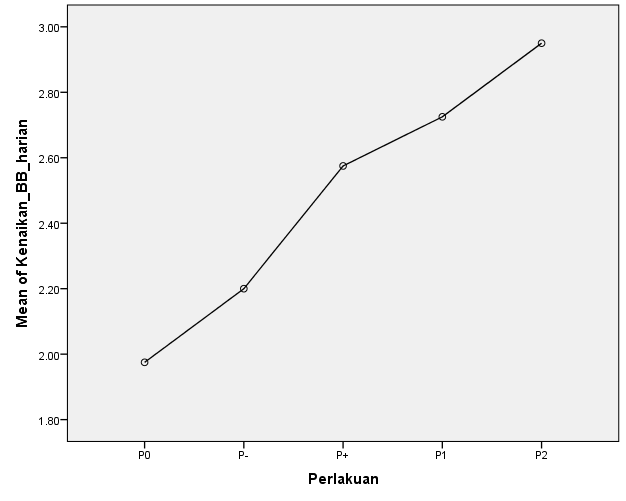 Grafik 2. Rata-rata penurunan kadar kolesterol kambing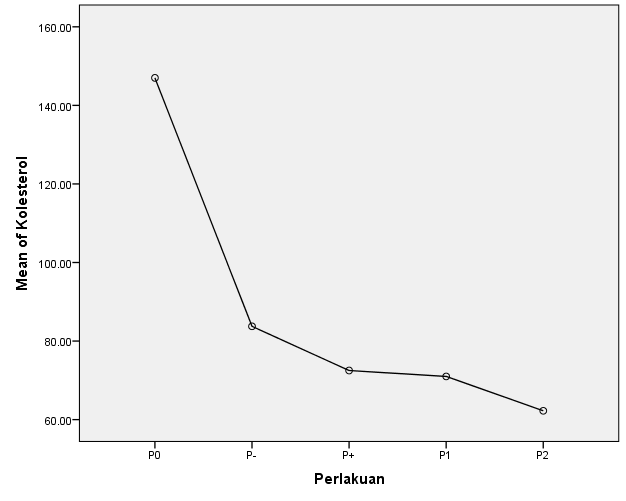 Tabel 3.  Standar deviasiNo. BB awal (Kg)BB akhir (Kg)(P’)1234(P-)1234(P+)1234(P1)1234(P2)12341616161616161616161616161616161616 16161618,818,518,519,219,519,218,818,819,919,519,519,220,519,820,220,220,220,219,820,3No.Kadar kolesterol awal (mg/dl)Kadar kolesterol akhir (mg/dl)(P’)1234(P-)1234(P+)1234(P1)1234(P2)123415015015015015015015015015015015015015015015015015015015015015014014815085848383737372727664727263646161PerlakuanMean ± Standart Deviation (SD)Mean ± Standart Deviation (SD)Mean ± Standart Deviation (SD)PerlakuanBerat badanKenaikan harianKolesterolP018,75c ± 0,3321,98c ± 0,236147,00d ± 4,761P-19,08c ± 0,3402,30bc ± 0,24583,75c ± 0,957P+19,53b ± 0,2872,57ab ± 0,15072,50b ± 0,577P120,18a ± 0,2872,73a ± 0,52571,00b ± 5,033P220,13a ± 0,2222,95a ± 0,17362,25a ± 1,500